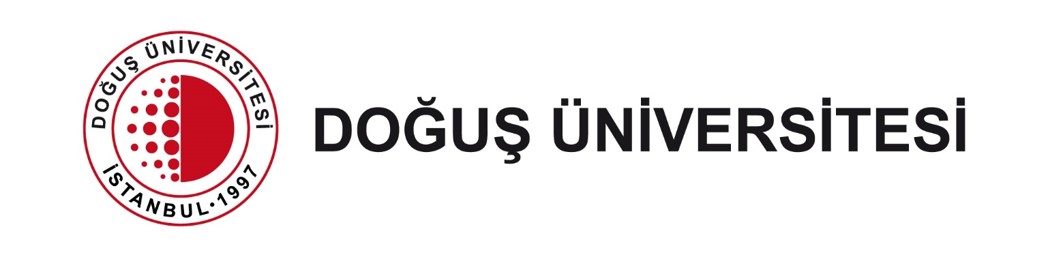 ......./......../2020Doğuş Üniversitesi………….  Fakültesi DekanlığınaÜniversitemizin…………………….…….……..………………………………………Bölümü/Programı,………………………………………..numaralı,………………..............................................................................isimli öğrencisiyim. Üniversitemizde yapılacak bölüm/program temsilcisi seçimlerine aday olduğumu bildirir, T. C. Doğuş Üniversitesi Öğrenci Konseyi Yönergesinin 6. Maddesinde yazılı adaylık şartlarına uygun olduğumu beyan eder, gereğiniSaygılarımla arz ederim.İmzaİsim, SoyisimMADDE 6-(1) Öğrenci temsilciliklerine aday olacak öğrencilerde;a) İlgili Fakülte/Yüksekokul/Meslek Yüksekokulunun en az ikinci sınıfına kayıtlı öğrenci olması,b) Siyasi parti organlarında üye veya görevli olmaması,c) Yüz kızartıcı suçlardan dolayı adli sicil kaydı bulunmaması,ç) Uyarma cezası dışında disiplin cezası almamış olması,d) Seçimin yapıldığı dönemde kayıt dondurmamış olması,e) Genel not ortalamasının 4 üzerinden 2,75 ve üstü olması,f) Terör örgütlerine aidiyeti veya iltisakı ya da bunlarla irtibatı olmaması,şartları aranır.